Contacter la CRMA et les CMA de Nouvelle-Aquitaine #COVID_19
L'accueil physique des CMA est fermé au public jusqu’à nouvel ordre, toutes les formations et réunions d’information sont reportées. Néanmoins, nos équipes sont mobilisées pour répondre au mieux à vos attentes. Posez vos questions, nous vous répondons dans les meilleurs délais.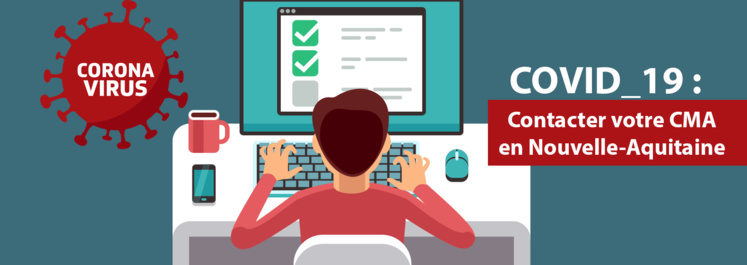 Contacter la CRMA Nouvelle-Aquitaine :Posez votre question à l'aide de ce formulaireContacter votre CMA :• En Charente : Pour les artisans : www.cma-charente.fr  Pour les apprenants : www.cma-charente.fr  Vos enseignants vous contacteront également via vos boites emails Pour toutes questions : urgence.covid19-cma16@cma-charente.fr   
• En Charente-Maritime : www.cma17.fr  (Artisans et Autre public)  www.cfa17.fr  (Apprentis) info-covid19@cm-larochelle.fr   Accueil : 05 46 50 00 00  
• En Corrèze : Accueil :  05 55 29 95 95  artisanat@cma-correze.fr  www.cma-correze.fr   
• En Creuse : Stéphanie Cout, 05 55 51 95 30contact@cma-gueret.fr 
• Dans les Deux-Sèvres : N° info 05 49 77 87 82info-coronavirus@cma-niort.fr 
 • En Dordogne : soutien-covid19@cm24.fr  
05 53 35 87 00

• En Gironde :  
Formulaire de contact pour être rappelé.e
soutien-covid19@cm-bordeaux.fr 
 • En Haute-Vienne :  Stéphanie Audouin05 55 45 27 00 
 • Dans les Landes :
05 58 05 81 81
soutien-covid19@cma-40.fr 
 • Dans le Lot-et-Garonne :  0805 950 006soutien-covid19@cma47.fr 
 • Dans les Pyrénées-Atlantiques : soutien-covid19@cma64.fr SOS Artisans 05 59 55 12 02

• Dans la vienne :  Valérie Choulous, 05 49 88 13 01
soutien-covid19@cm-86.fr